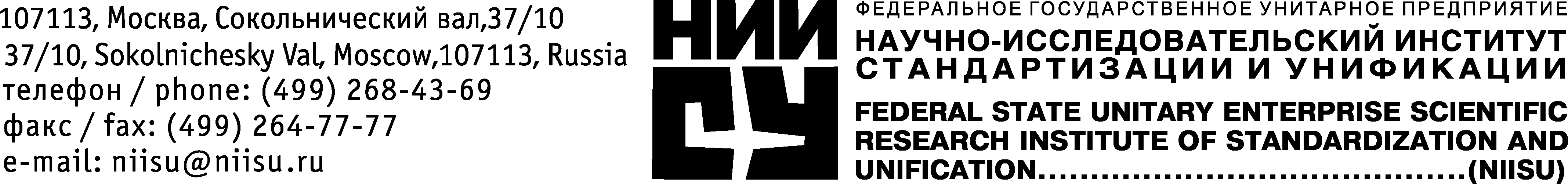 Научно – образовательный центр ФГУП «НИИСУ»предлагает Вашему вниманию новый актуальный  семинар по теме:Особенности закупок в сфере государственного оборонного заказа (по Федеральному  закону  от 29.12.2012 N 275-ФЗ«О государственном оборонном заказе»).Аннотация семинара1 деньТема 1.Правовое регулирование отношений в сфере государственного оборонного заказа (ГОЗ).Тема 2. Основные понятия государственного оборонного заказа.Тема 3. Формирование, утверждение  и размещение ГОЗ.  Формирование, утверждение, размещение ГОЗ.Сроки размещения ГОЗ.Квоты обязательных поставок (государственное бронирование).Тема 4. Государственное регулирование цен на продукцию  по государственному оборонному заказу. Определение начальной (максимальной) цены государственного контракта при размещении государственного оборонного заказа. Методы государственного регулирования цен на продукцию по ГОЗ.Порядок государственного регулирования цен на продукцию, поставляемую по ГОЗ. Виды цен на продукцию по ГОЗ. Условия и порядок применения видов цен на продукцию по ГОЗ, установленные Правительством Российской Федерации.Порядок определения прогнозных цен на продукцию головными исполнителями, соисполнителями.Порядок регистрации цен на комплектующие и на конечные изделия.Постановление Правительства РФ от 28.04.2015 № 407.Тема 5.Заключение государственного контракта.Идентификатор государственного контракта. Порядок формирования идентификатора государственного контракта. Условия государственного контракта по государственному оборонному заказу.Тема 6. Основные права и обязанности  государственного заказчика.2 деньТема 7. Основные права и обязанности  головного исполнителя, исполнителя.Тема 8. Кооперация головного исполнителя.Тема 9. Банковское сопровождение. Основные права и обязанности уполномоченного банка. Банковское сопровождение. Ответственность уполномоченного банка.Мониторинг расчетов, осуществляемых в целях выполнения сопровождаемой сделки на отдельном счете.Предоставление информации о расчетах по ГОЗ.Контроль распоряжений о переводе денежных средств.Режим использования отдельного счета.Операции, совершение которых по отдельному счету не допускается.Основания и порядок приостановления операций по отдельному счету и отказа в совершении такой операции.Тема 10. Обеспечение выполнения ГОЗ. Тема 11. Государственный контроль (надзор) и  особенности антимонопольных требований в сфере ГОЗ.Полномочия ФАС России по контролю в сфере ГОЗ.Сроки давности рассмотрения дела о нарушении законодательства в сфере ГОЗ.Осуществление контроля за обеспечением головным исполнителем, а также исполнителями, поставок продукции и контроля за целевым использованием головным исполнителем бюджетных ассигнований.Предоставление информации в контролирующий органПроведение проверок контролирующим органом.Запрет на злоупотребление доминирующим положением, особенности определения доминирующего положения хозяйствующего субъекта на товарном рынке в сфер ГОЗ.Виды злоупотреблений доминирующим положением хозяйствующих субъектов на товарном рынке.Ответственность за нарушение антимонопольного законодательства в сфере ГОЗ.Ответственность за нарушение законодательства о ГОЗ.Тема 12. Судебно-арбитражная практика по ГОЗ.Семинар ориентирован на руководителей предприятий, научных работников, специалистов юридических и экономических служб, экспертов в сфере закупок.Семинар проводится 7-8 ноября 2016 г. по адресу: г. Москва, 
ул. Сокольнический Вал, д. 37/10 на территории ФГУП «НИИСУ».Стоимость участия одного человека – 32 500 рублей, в том числе НДС 18 %. В стоимость включено: комплект раздаточных материалов на электронном носителе, питание. По окончанию курса слушателям выдается Сертификат об участии в семинаре. Заявки  на участие  в семинаре можно скачать на странице НОЦ официального сайта ФГУП «НИИСУ» и заполненную направить по факсу 8 (499) 264-77-77  (для НОЦ) или E-mail: nocniisu@niisu.ru, niisu-noc@niisu.ru.Дополнительную информацию о программе семинара и по организации мероприятия  можно получить у специалистов Научно – образовательного центра ФГУП «НИИСУ» 
по тел.  8 (499) 264-81-67, +7 (903) 661-90-08 и E-mail: nocniisu@niisu.ru, niisu-noc@niisu.ru.Заявка  на участие в семинаре Особенности закупок в сфере государственного оборонного заказа (по Федеральному  закону  от 29.12.2012 N 275-ФЗ«О государственном оборонном заказе»)07-08 ноября 2016 г.Дата:                                                                                                                                               ПодписьРуководителям организацийи предприятий ОПК______________№_____________О семинаре по вопросамзакупок по ФЗ № 275 Название  организации(полное/сокращенное)Название  организации(полное/сокращенное)Ф.И.О. участника семинара (полностью)/ должностьФ.И.О. участника семинара (полностью)/ должностьРеквизиты организации для выставления счёта и оформления договора:Ф.И.О. (полностью),  должность руководителя организации, основание подписи (Устав/доверенность)Реквизиты организации для выставления счёта и оформления договора:Юридический адресРеквизиты организации для выставления счёта и оформления договора:Почтовый адресРеквизиты организации для выставления счёта и оформления договора:ИНН / КПП / БИКРеквизиты организации для выставления счёта и оформления договора:Расчетный счетРеквизиты организации для выставления счёта и оформления договора:Корреспондентский счетРеквизиты организации для выставления счёта и оформления договора:БанкТелефон/факс организации:Телефон/факс организации:Контактное лицо (Ф.И.О., должность) по оформлению участия в семинареТел./факс, E-mail:Контактное лицо (Ф.И.О., должность) по оформлению участия в семинареТел./факс, E-mail: